Our reference: ADMPlease read the Community Groups/Organisations Funding Policy before completing this application. Appropriate supporting documentation must be attached with this application.Queries should be directed to:WHO TO CONTACT Director Corporate & Community Services – Grant BartleT 08 9883 4999. E dceo@boddington.wa.gov.au Interested parties are encouraged to contact the Shire, to discuss ideas for your project please contact:W www.boddington.wa.gov.au  https://www.facebook.com/SOBoddington/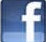 Shire of Boddington39 Bannister RoadBODDINGTON WA 6390Applications will be accepted from:Not-for-profit organisations that are based in the Shire of BoddingtonOther applicants who have a proven track record in community support and eventsApplications will not be accepted from:Individuals seeking supportFundraising for third partiesAcademic studies and conference registrationsReligious and political purposesCommercial or advertising requestsSalaries or overheadsActivities that contribute to the financial gain of an individual or a businessActivities considered hazardous or dangerousMulti-year activities Activities that cannot demonstrate broader community support and participation or required approvalsDue to the high number of applications received, adherence to the guidelines above does not guarantee support from the Shire of Boddington. The Shire retains absolute discretion over its community support program. Please ensure you have provided information relating to each question. Any unanswered may result in your application not being assessed or a delay in the process.Any applications received after the due date will not be eligible for consideration. FUNDING SUMMARY Please ensure that you have filled the Budget Breakdown located on the last page of this document out correctly prior to returning your application to the Shire of Boddington for assessment. Failure to do so may result in your application being unsuccessful in this funding round. Supporting DocumentationThe following must be included with this application:Locality, site and design specifications for projectsProgram/ Advertising for eventsAn itemised project costConfirmation of financial commitments applied for from other sources Current bank statement of club or group applying for fundingDeclaration by applicantI, the undersigned, certify that I have been authorised to submit this application and that the information contained herein is to the best of my knowledge true and correct. I understand that I will be required to lodge an acquittal before funds can be paid to my organisation, and that this must happen within 3 months of my event/project. Name:Position:Date:Signature: *In Kind –the monetary value of the in-kind contributions. That is a non cash input to the project which can be given a dollar value such as unpaid volunteer time, the use of club equipment not being charged back to the club, free use of facility etc. BUDGETLOAF AMOUNT REQUESTED			   TOTAL EXPENDITURETOTAL INCOME	APPLICANT DETAILSCommunity Group/OrganisationContact person for projectPosition heldPostal addressOffice Hours Telephone                                    Mobile                                    MobileEmail addressIncorporation status IncorporatedIncorporatedAustralian Business NumberABNABNAre you registered for GST?Yes      	No    Yes      	No    If no ABN a Statement by Supplier Form must be completed Yes      	        No    Yes      	        No    Total amount requestedCommunity Services Officer Contacted Date contactedApplicant Cash Contribution			$Applicant In Kind Contribution		$Other Cash contribution (specify)	$SUB TOTAL				$REQUEST FROM COUNCIL		$TOTAL PROJECT 			$BACKGROUNDPlease provide some background information on your group/organisation and your event/project. Please include group/organisation membership numbers, growth of club, current projects. PROJECT OUTLINEPlease give a detailed outline of your event/project.PROJECT BENEFITS Please provide a summary of who will benefit from your project.How has the need for your project been identified?Who is your target market?Children/YouthSeniorsAboriginal/ Torres Straight IslandersCulturally diverse backgroundsPeople with a disabilityNo specific groupOtherPlease explain.Have you developed a management plan for your event/project?If so please attach a copy with this application. Yes   	No   Have you considered the needs of the whole community of Boddington? For example, does the event not clash with other events occurring, are the selected times best meeting the needs of your identified group etc. Please explain.How will your event/project positively impact on the community of Boddington? Socially Economically Please explain Has your group received funding from the Shire in the last 3 years?Please give detailsWho will be responsible for deficient funding, and how will it be funded?Please provide details of funding applications made to other organisations and their response.How does your group propose to acknowledge the Shire of Boddington for their contribution?Project Commencement  DateProject Completion DateINCOME$EXPENDITURE$Applicant ContributionSponsorshipOther Grants (please list)Other Income (please list)In-kind 